Акция «Должны смеяться дети»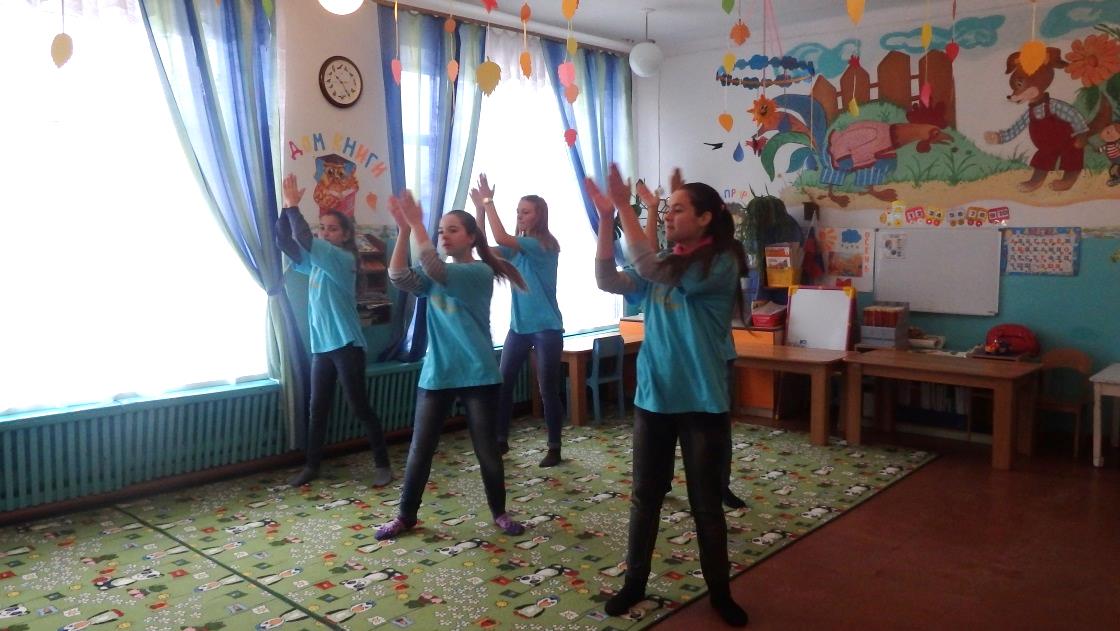 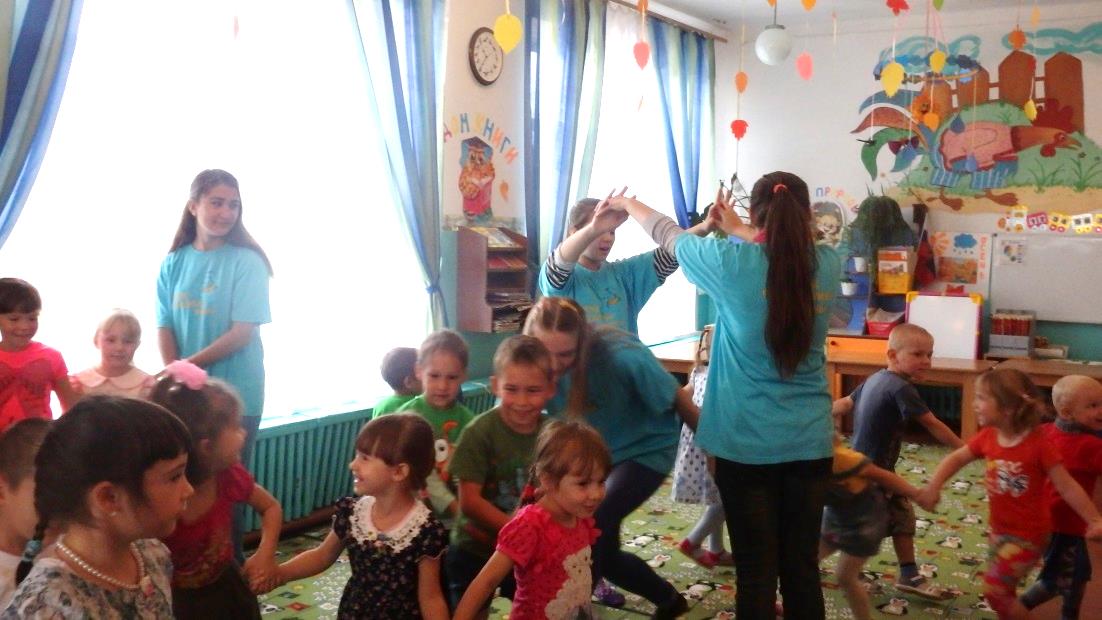 12 октября 2016 года учащиеся клуба «Свежий ветер» в рамках «Осенней недели добра», объявленной РДОО «Планета творчества», посетили детский сад № 2 с игровой программой «Должны смеяться дети».  Девочки провели массовые игры: «Бегемот», «Гиппопотам», «Хэй», «Дождик»,  «Золотые ворота», «Аквариум».  Музыкальные игры «Помогатор», «Улыбайся».  Малыши остались довольны. В конце встречи каждый ребёнок получил изображение весёлого, улыбающегося солнышка. Сидорова Е.Н.,руководитель клуба «Свежий ветер» 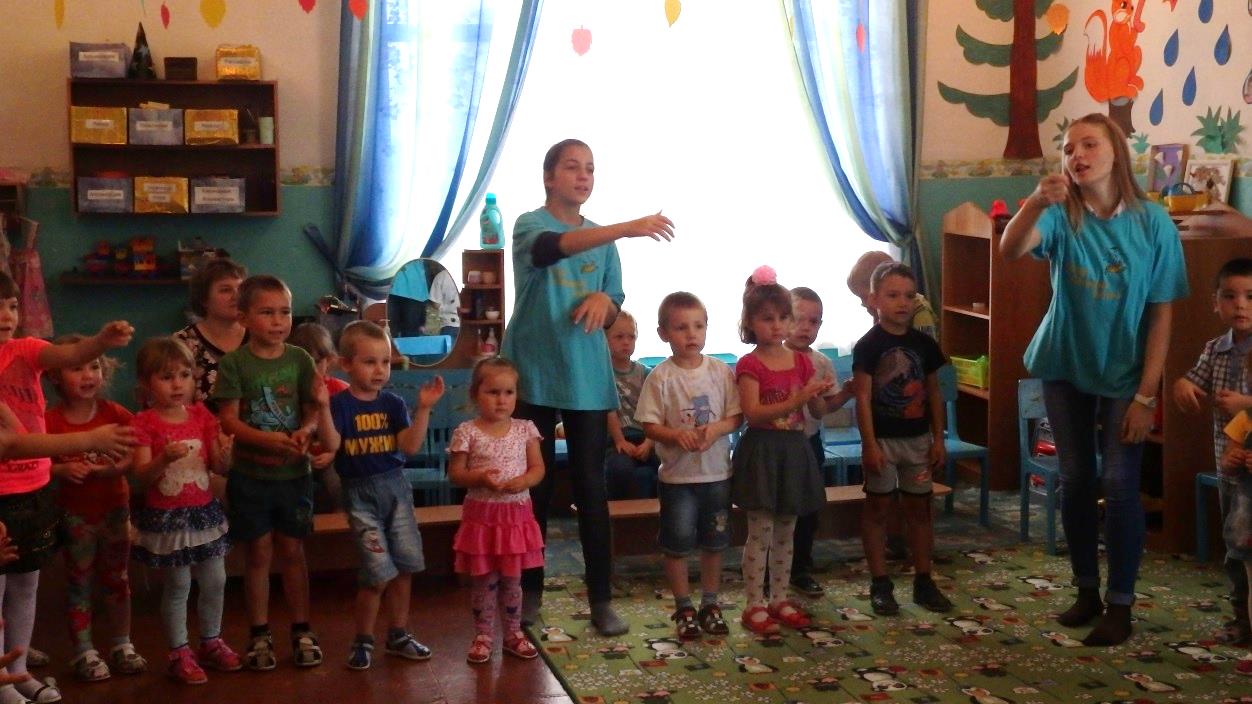 